FY2021 (7/1/20 – 6/30/21) Annual Work Plan 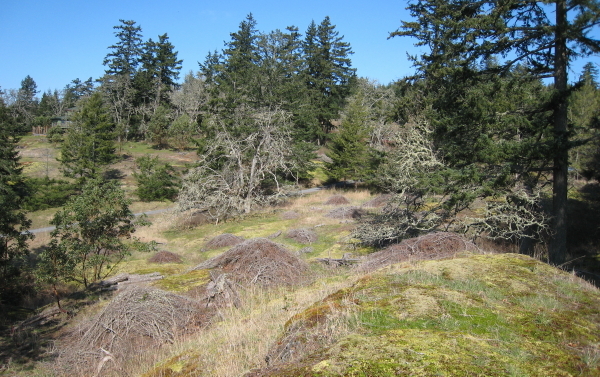 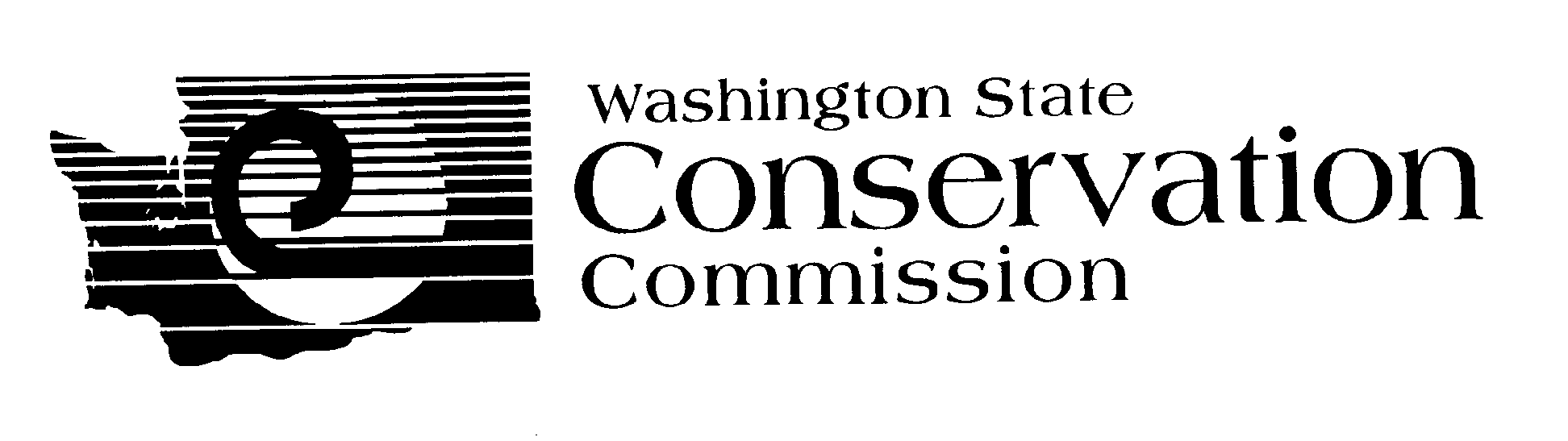 	San Juan Islands Conservation District		For More Information Contact: Mike Ramsey, 360-378-6621, mike@sjicd.orgMission of the San Juan Islands Conservation District To promote stewardship of county natural resources through education, implementing natural resource conservation practices, and fostering a stewardship ethic in partnership with landowners, residents, in collaboration with agencies and other organizations.  To support our local community in taking action to address climate change. (Draft)* - An acronyms and abbreviations key is provided on page 8.Natural Resource Priorities Planning and Technical Assistance Goal 1: Preserve Working Lands through Sustainable Agriculture and Forestry Funding Source(s): WSCC, NRCS, SJICD Rates and Charges, Commerce, BLM, DOE, DOH, SJC Public Works, WAFAC, DNR, NNRGGoal 2: Contribute to Ecosystem Health Funding Source(s): WSCC, SJICD Rates and Charges, PSP, RCO, OPALCO, USFWS, SeacologyGoal 3: Promote Water Quality and Water ConservationFunding Source(s): SJC Public Works, WSCC, DOE, DOHCommunity Education and OutreachGoal 4: Promote a Stewardship EthicFunding Source(s): WSCC, SJICD Rates and Charges, public natural resource management partnersAdministration and Operations	Goal 5: Efficiently and effectively manage district operations, budgets, and programs.Funding Source(s): WSCC, SJICD Rates and Charges* Acronyms and Abbreviations:BLM – Bureau of Land Management Commerce – Washington State Dept. of CommerceDNR - Washington State Dept. of Natural ResourcesDOE - Washington State Dept. of EcologyDOH - Washington State Dept. of HealthLand Bank – San Juan County Land BankLTAC – Lodging Tax Advisory CommitteeNABC – Northwest Agriculture Business CenterNNRG – Northwest Natural Resources GroupNRCS – Natural Recourse Conservation ServiceOPALCO – Orcas Power and Light CooperativeOSU – Oregon State UniversityPSP – Puget Sound PartnershipRCO - Washington State Recreation and Conservation OfficeSJC – San Juan CountySJICD – San Juan Islands Conservation DistrictSJPT – San Juan Preservation TrustSRFB – Salmon Recover Funding BoardUSFWS – United State Fish and Wildlife ServiceUSGS - United States Geologic SurveyWACD – Washington Association of Conservation DistrictsWADE – Washington Association of District EmployeesWAFAC – Washington Fire Adapted CommunitiesWSCC - Washington State Conservation CommissionWSDA - Washington State Dept. of AgricultureSJICD budget for FY2021 (7/1/20 – 6/30/21)Natural Resource Priorities and Youth InvolvementData and Funding Sources for Resource PrioritiesLocal and Regional PartnersPreserve Working Lands through Sustainable Agriculture, and  ForestryFarm Bill Washington State Conservation Commission Office of Farmland Preservation Washington State Soil Health Committee San Juan County WSU Extension Office San Juan County Agriculture Resource Committee Washington State Fire Adapted Communities Learning Network San Juan County Emergency Management San Juan County Community Wildfire Protection Plan Local:, San Juan County, WSU Extension, Agricultural Resources Committee, Weed Board, Agricultural Guild, S&S Center for Sustainable Agriculture, Island Grown Farmers’ Cooperative, Economic Development Council, San Juan Preservation Trust (SJPT), San Juan County Land Bank (Land Bank), San Juan County Emergency Management and Fire DistrictsRegional: *WSCC, Office of Farmland Preservation, WSDA, DNR, WAFAC, NABC, NRCS, BLM, NNRGContribute to Local Ecosystem HealthPuget Sound Partnership Action Agenda Salmon Recovery San Juan County Land BankSan Juan County Preservation Trust OPALCO Energy SavingsTerrestrial Managers Working GroupPartners for Fish and Wildlife ProgramSeacology Local: San Juan County, OPALCO, Local Integrating Organization, Friends of San Juans, WSU Extension, San Juan Preservation Trust, Land Bank, Madrona Institute, Terrestrial Managers Working GroupRegional: PSP, Ecology, WDFW, RCO/SRFB, WSCC, DOE, DOH, DNR, BLM, Tribes, NRCS, USFWSPromote Water Quality and Quantity ConservationSan Juan County Clean Water Utility San Juan County Water Resource Management  Soil and Water Resources Conservation Act WDOE Water Quality ProgramSan Juan Islands Drought Conservation Plan, 2016Local: San Juan County Health and Community Services, San Juan County Public Works, WSU ExtensionRegional: NRCS, DOH, DOE, PSP, WSCC, WSDA, USGS Objectives for FY2020ActivitiesTarget Date: FY 2020Person ResponsibleDays RequiredEstimated Funding Increase and support sustainable farm practices and soil health.a) Complete 10-15 farm plans aka Individual Stewardship Plans (ISP) under objective 4 below.b) Provide technical support and sustainable farm consulting, including handouts.c) Actively promote benefits of farm planning and BMPs on the District website, newsletters, farm tours, and demonstration projects.d) Provide 3 community and youth focused workshops and participate in local agriculture eventse) Improve our understanding through research projects of biochar and no-till seeding for soil health, and conduct 4 workshops.f) Develop and implement a revenue neutral method of sharing the District’s no-till drill with interested and qualified community members.g) Provide sustainable farming and soil health education through CD youth programs.Staff 180  63,800Increase access to cost-share programs and funding opportunities to farm operators and leasees.a) Advertise availability of cost share funding.b) Facilitate and complete 6-10 cost-share projects.c) Education and outreach around cost share opportunities for forest landowners.Staff7024,800Improve forest health and reduce wildfire risk.a) Seek funding to write forest management plans and educational programing that is inclusive of forest landowners interested in taking the lead on writing their own plan.b) Provide forest landowner technical support, educational materials, and consulting.c) Provide education for landowners and forestry technicians with a series of online and field workshops on forest management principles and practices from SJICD staff, NNRG, WSU, OSU, NW Indian College, local tribal members, and local arborists.d) Finalize the CWPP update for San Juan County and provide educational outreach on key priority areas with fire risk.e) Complete OSU biochar and forest soil research and conduct educational outreach to local and regional partners.f) Develop partnerships with local tribes for both landowner education and active management of forest land.  g) Coordinate fire risk reduction strategies and implementation for the forest health collaborative.h) Work collaboratively with partner agencies and YCC to improve and maintain emergency access routes and clear county fire access roads.i) Seek funding to support the local WSU forestry program.j) Seek funding to facilitate the implementation of thinning and fuels reduction projects as identified within the Community Wildfire Protection Plan.ED, Staff18063,800Facilitate implementation of the Voluntary Stewardship Program. a) Develop a monitoring program that includes both voluntary landowner priorities and watershed health measures to meet program requirements and conduct water quality monitoring under program for accountability.b) Conduct ongoing survey of producers to evaluate long-term viability, including economic and climate trends.c) Complete at least 15 Individual Stewardship Plans (ISP) for producer participation in the program.d) Achieve 20% producer participation in the program through Farm Plans (or ISPs) completed since July 22, 2011.e) Continue combining farm plan requirements for current use tax requirements into the ISP formula.f) Manage the program and local work group consistent with WSCC policies.g) Compete the Year 5 monitoring report and submit to WSCC by December 21, 2020.ED, Staff18063,800Objectives for FY2020ActivitiesTarget Date: FY 2020PersonResponsibleDays Required Estimated Funding Implement and support long term ecosystems management, recovery and sustainability including youth engagement and education.a) Participate and partner with natural resource managers on priority projects and events.b) Lead youth experiential learning through the Youth Conservation Corps in partnership with Natural Resource Managers and SJICD programs.c) The YCC Program will increase Island Marble Butterfly habitat availability on San Juan Island in an effort to insure against species extirpation by completing three habitat plots consistent with USFW guidance.ED, Staff13046,000Pursue actions and partnerships to make San Juan County carbon neutral by 2030 by increasing energy efficiency, renewable energy, and carbon sequestration.a) Support implementation of Energy element of County Comprehensive Plan.b) Promote and increase support for San Juan County’s energy independence goals.c) Restore and manage habitats which advance marine “blue” carbon storage (eelgrass restoration) and terrestrial carbon sinks, i.e. no-till, biochar, soil and forest health practices, etc.d) Engage community youth by supporting, educating and directly involving youth in projects that address climate change and prepare our next generations with the skills to manage the future impacts of climate change, i.e. eelgrass recovery, carbon reducing agricultural and forest management practices, renewable energy and energy independence, water quality and conservation.k) Seek and maintain partnerships on bioenergy and district heating assessment.ED, Staff10035,000Restore and protect nearshore environment to support salmon and orca recovery goals.a) Seek funding for eelgrass recovery within historical and contemporary herring spawning locations in the San Juan Islands, as well as funding for forage fish spawning protection,  to improve food web connections and address multiple ecosystem recovery goals.b) Participate with project partners to engage shoreline landowners to protect and restore shoreline habitat.ED, Staff10035,000Conduct and facilitate riparian restoration throughout the county a) Seek funding to enroll landowners in the CREP program and request to expand CREP eligibility within the County. b) Partner with the County Clean Water Utility work with landowners to protect and enhance streams in priority watersheds.ED, Staff155,300Participate in San Juan Local Integrating Organization and development and implementation of Near-term Actions in the Puget Sound Partnership Action Agenda.Coordinate with partners to identify and implement Near Term Action priorities. ED103,500Objectives for FY2020ActivitiesTarget Date: FY 2020PersonResponsibleDays Required Estimated Funding Prevent contaminated runoff from entering marine waters by working with landowners to implement BMPs.a) Conduct monitoring of background conditions and effectiveness of BMPs for water conservation and water quality protection.b) Provide 3 community and youth educational workshops.ED, Staff6021,300Increased understanding of hydrology, drought concerns, and water needs. a) Consider expanding stream and well monitoring network (water quantity) in collaboration with San Juan County to measure water levels and trends.b) Engage Washington Department of Ecology to facilitate acquisition of water rights (5 farms) to ensure long-term availability of water for agriculture.ED, Staff207,100Continue restoration efforts in False Bay Creeka) Work with landowners and managers for long-term restoration goals.Staff103,500Improve access to local weather data.a) Partner with WSU Extension and SJC Clean Water Utility to install an AgWeatherNet monitoring station, and track rainfall data county-wide.b) Encourage volunteers sign up for CoCoRHaS network to expand coverage in SJC.Staff103,500Objectives for FY2020ActivitiesTarget Date: FY 2020PersonResponsibleDays RequiredEstimated FundingIncrease community awareness of the CD programs and opportunities.a) Update and maintain CD website.b) Publish a quarterly newsletter and or press releases on CD accomplishments and priorities.c) Expore opportunities to get our educational messages out at the virtual San Juan County Fair in 2020.Staff4014,200Lead energy community outreach and education.a) Maintain partnership and implement current funding agreement with OPALCO.b)  Develop an energy audit for farms and ranches.c) Conduct Green Home Virtual Tours countywide.d) Provide information about solar-powered irrigation systems to conserve both water and energy.Staff5017,700Engage youth in environmental stewardship and learning.a) Manage the Youth Conservation Corps and partner with the Coast Salish Youth Stewardship Corps.b) Develop a plan to expand YCC into a year-round program by developing curriculum for environmental learning tied to SJI Conservation District programs, such as eel grass restoration, VSP monitoring, and cost-share projects. Partner with county schools, WSU 4-H, and other island youth programs.c) Collaborate and cooperate with recently created YCC Advisory Group to build a solid governance structure.ED, Staff, Board8028,300Administer the Leave No Trace educational programa) Increase community and visitor awareness of LNT practices.b) Seek long term operating funding for the Leave No Trace Program.c) Highlight the issue of the effects of micro plastics and ways to reduce source contamination.Staff4014,200Forest HealthPublish ongoing findings and engagement opportunities through local and regional news outlets.(See Goal 1, Objective 3 for additional education and outreach activities)ED, Staff4014,200Objectives for FY2020ActivitiesTarget Date: FY 2020PersonResponsibleDays RequiredEstimated FundingPromote a professional, rewarding, efficient working environment.a) Conduct monthly board meetings and retain board meeting minutes.b) Conduct supervisor elections and maintain election records.c) Provide annual staff training and professional development opportunities for all permanent employees consistent with their individual training plan.d) Conduct annual reviews of staff.e) Develop a business plan for the District to direct budget management and development of new programs.f) Conduct a salary and benefits survey of local agencies and comparable CDs. Align the District’s compensation with comparables prior to developing a budget for 2021.g) Review where we have staff volunteering their time and look for remedies for these situations Identify where staff are volunteering their time and eliminnate any activities that are inconsistent with our mission and/or work plan.h) Seek training to foster a more collaborative board process.ED, Board, Staff207,100Maintain healthy financial standinga) Keep accurate, transparent, and accessible financial records and bookkeeping.b) Implement financial system which allows program managers and board access to requested reports within two days.  c) Locate new grant funding opportunities. Support staff and local groups in exploring new funding opportunities. Partner with aligned organizations in seeking new funding streams.d) Adopt a system of ongoing progress tracking for grants and other goals within the district, including a spreadsheet with a running summary of grant proposals which have not yet been secured, to include: 1) status, 2) amount of proposal/grant, 3) timeframe for a decision, 4) responsible party, and 5) percent probability of grant/proposal being fully funded.  e) Increase staff utilization of productivity software, such as Quick Books and Smartsheet, in appropriate daily activities.f) Fully integrate the YCC financial tracking through the CD's bookkeeper.g) Write and approve the following administrative policies: Contingency fundReserve payroll vacation/sick fundDisbursement and allocation of assessment fundsUse of discretionary capacity fundsED, Board, Staff4014,200Foster constructive and collegial external relations.a) Engage in regional CD projects and programs, e.g. Puget Sound Conservation Districts Caucus, Better Ground, WACD, WADE conferences, and WSCC meetings.b) Maintain solid working relationships with current funders.ED, Staff155,300Assess and improve the effectiveness of CD programsa) Finalize and implement the feedback/evaluation tool for farm and forest planners b) Seek documented feedback from our program partners on ways we can improve our deliverables.c) Develop a policy to provide exit interviews to permanent employees post position and submit to leadership for review.d) Conduct midpoint review (December) of progress on objectives and activities in the annual work plan.ED, Staff, Board103,500Revenue:Revenue:Revenue:Washington State Conservation CommissionSJICD AssessmentWashington State Recreation and Conservation Office	Washington State Dept. of HealthWashington State Dept. of CommerceOPALCO EnergyWashingon Fire Adapted CommunitiesBureau of Land ManagementUnited State Fish and Wildlife Service Community SolarSeacologyDepartment of EcologyLopez Life TrailNoxious Weed BoardLeave No Trace Funding - LTACFarm Tours Fund - LTAC Donations to the Youth Conservation CorpsWashington State Conservation CommissionSJICD AssessmentWashington State Recreation and Conservation Office	Washington State Dept. of HealthWashington State Dept. of CommerceOPALCO EnergyWashingon Fire Adapted CommunitiesBureau of Land ManagementUnited State Fish and Wildlife Service Community SolarSeacologyDepartment of EcologyLopez Life TrailNoxious Weed BoardLeave No Trace Funding - LTACFarm Tours Fund - LTAC Donations to the Youth Conservation Corps290,100105,000100,00080,00060,00040,00026,00025,00020,00011,00011,0009,5008,8006,0005,0004,0002,700290,100105,000100,00080,00060,00040,00026,00025,00020,00011,00011,0009,5008,8006,0005,0004,0002,700Total RevenuesTotal Revenues$804,100 $804,100 Estimated Expenses:Estimated Expenses:Estimated Expenses:Salaries and Benefits496,000496,000Pass-through (Cost-share)227,000227,000Travel and Training5,0005,000Supplies12,00012,000Minor Equipment7,0007,000Communications5,0005,000Advertising2,5002,500Rent and Utilities25,50025,500Insurance6,5006,500Miscellaneous (incl. dues & taxes)15,00015,000Total Expenses$801,500 $801,500 